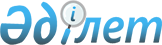 О внесении дополнений в постановление Правительства Республики Казахстан от 1 августа 1998 года № 726Постановление Правительства Республики Казахстан от 23 ноября 1998 года № 1189

      Правительство Республики Казахстан ПОСТАНОВЛЯЕТ: 

      1. Внести в постановление Правительства Республики Казахстан от 1 августа 1998 года № 726 "Об акционерном обществе "Целинный горно-химический комбинат" следующие дополнения: 

      в пункте 3: 

      дополнить подпунктом 4-1) следующего содержания: 

      "4-1) предоставление конкурсному управляющему права использования в производстве конкурсной массы в части товарно-материальных ценностей, услугпроизводственного характера и основных фондов";     в подпункте 7) после слов "конкурсного производства" дополнить словами "при использовании имущества, не входящего в состав конкурсной массы";     дополнить подпунктом 8) следующего содержания:     "8) при использовании конкурсным управляющим имущества, входящего в состав конкурсной массы в части товарно-материальных ценностей, услугпроизводственного характера и основных фондов, их стоимость включается в ценуприобретения".     Премьер-Министр     Республики Казахстан      Оператор:       А.Е. Турсынова      Специалист:     Э.А. Жакупова 
					© 2012. РГП на ПХВ «Институт законодательства и правовой информации Республики Казахстан» Министерства юстиции Республики Казахстан
				